әни – мамаәби – бабушкабабай – дедушкасеңелкәш – сестрёнкаэнекәш – братишкамәктәп – школадәрес – уроккыз – девочкамалай – мальчикат – лошадьсыер – короватавык – курицаәтәч – петухказ – гусьүрдәк – уткаүгез – быккәҗә – козасарык – овцакош – птицатакта – доскаукытучы – учительукучы – учениктәнәфес – переменаабый – братапа – сестраәти – папахезмәт –трудтарих – историятел – языкинглиз теле – английский языкрәсем – рисованиеурам –улицакибет – магазинкояш – солнцеай – лунаболыт – облакоҗил – ветертакта – доскаһава торышы  – погода           тәрбияле	– воспитанныйНурлат шәһәре«1 нче урта гомуми белем мәктәбе»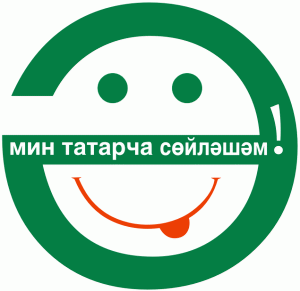 2015ягымлы – ласковыйюмарт – щедрыйгадел – справедливыйтырыш – старательныйтүземле – терпеливыйярдәмчел – отзывчивыйбулдыклы – способныйкешелекле – человечныйтәвәккәл – рискованный икейөзле – двуличныйалдакчы – врунялкау – ленивый                усал – злой куркак – трусливый саран	– жадныйшәфкатьсез – безжалостный әләкче – ябедаһава – воздух             зарарлы – вредный агачлар – деревья     җәнлекләр – животныекайгыртырга – заботитьсяпычрану – загрязнениетыюлык – заповедниккиләчәк – будущее  сакларга кирәк – надо беречь       бурыч – обязанность         әйләнә-тирә – окружающая среда     
 агулана – отравляется                  файда – польза         табигать – природа                         үсемлекләр – растения                            сажать – утыртыргаяратам – люблюматурым – красавицакояшым – солнышкосөйгәнем – любимаячәчәк – цветокМин сине яратам – Я тебя люблю        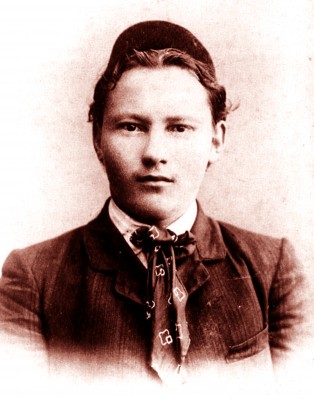 Габдулла Тукай«Туган тел»И туган тел, и матур тел,
Әткәм-әнкәмнең теле! 
Дөньяда күп нәрсә белдем
 Син туган тел аркылы.